Amendment No. 174The following instruments are separate instruments in the Federal Register of Legislation and are known collectively in the Food Standards Gazette as Amendment No. 174.Table of contentsFood Standards (Application A1127 – Processing Aids in Wine) VariationISSN 1446-9685© Commonwealth of Australia 2017This work is copyright.  You may download, display, print and reproduce this material in unaltered form only (retaining this notice) for your personal, non-commercial use or use within your organisation.  All other rights are reserved.  Requests and inquiries concerning reproduction and rights should be addressed to The Information Officer, Food Standards Australia New Zealand, PO Box 5423, KINGSTON ACT 2604 or by email information@foodstandards.gov.au.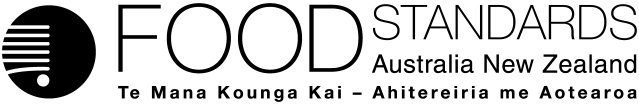 Food Standards (Application A1127 – Processing Aids in Wine) VariationThe Board of Food Standards Australia New Zealand gives notice of the making of this variation under section 92 of the Food Standards Australia New Zealand Act 1991.  The variation commences on the date specified in clause 3 of this variation.Dated: 23 October 2017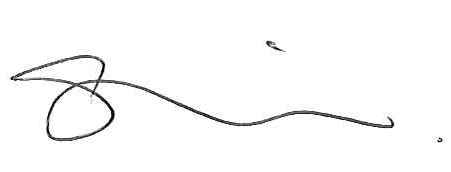 A/g Standards Management OfficerDelegate of the Board of Food Standards Australia New ZealandNote:This variation will be published in the Commonwealth of Australia Gazette No. FSC 115 on 26 October 2017. This means that this date is the gazettal date for the purposes of clause 3 of the variation. 1	NameThis instrument is the Food Standards (Application A1127 – Processing Aids in Wine) Variation.2	Variation to standards in the Australia New Zealand Food Standards CodeThe Schedule varies Standards in the Australia New Zealand Food Standards Code.3	CommencementThe variation commences on the date of gazettal.Schedule[[1]	Standard 4.5.1 is varied by inserting each of the following into the Table to clause 4, in alphabetical order[2]	Schedule S18 is varied by inserting each of the following into the table to subsection S18—9(3), in alphabetical order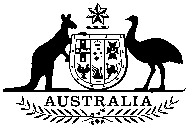 Commonwealthof AustraliaGazetteNo. FSC 115, Thursday, 26 October 2017Published by Commonwealth of AustraliaNo. FSC 115, Thursday, 26 October 2017Published by Commonwealth of AustraliaFood StandardsAmmonium bisulphiteChitin-glucanPolyvinylimidazole-polyvinylpyrrolidone co-polymersAmmonium bisulphiteFor use in the manufacture of wine, sparkling wine and fortified wine as a microbial nutrient and microbial nutrient adjunct.GMPChitin-glucanFor use in the manufacture of wine, sparkling wine and fortified wine as a decolourant, clarifying, filtration and absorbent agent.GMPPolyvinylimidazole-polyvinylpyrrolidone co-polymersFor use in the manufacture of wine, sparkling wine and fortified wine as a decolourant, clarifying, filtration and absorbent agent.GMPSilver chlorideFor use in the manufacture of wine, sparkling wine and fortified wine to remove fermentation and storage-related odours.GMP